Додаток до рішення №05-54/VІІІ від 04.02.2021 рокуЗвернення депутатів Степанківської сільської ради«Відродимо річку Тясмин разом!»Останні 20 років фактично не проводять меліоративні роботи з розчищення замулених витоків річок, тож вони міліють і пересихають. Проблему посилює те, що останніми роками спостерігається сильне маловоддя – річки наповнюються тільки на 70% норми.       Сумна екологічна ситуація навколо річки Тясмин нарешті отримала відповідну оцінку фахівців з питань охорони довкілля. Впродовж останнього часу спостерігається різке падіння рівня води в річці Тясмин. Враховуючи спекотну та засушливу погоду зростає загроза пожеж торф’яників в районі притясминської пойми в адміністративних межах Степанківської, Червонослобідської та Білозірської сільських громад у Черкаському районі. На території населених пунктів Кам’янщини, Смілянщини та Чигиринщини Черкаського району  також спостерігається обміління та засмічення Тясмину, розорювання прибережних захисних смуг, а у зв’язку із пониженням рівня води, починається задуха водних біоресурсів, в колодязях жителів вище названих населених пунктів зникає вода. Річка має комплекс проблем, вони вже вивчені, лишилось віднайти можливість їх вирішення.В 2018-2020 роках для поліпшення гідрологічного стану Тясмину була прийнята обласна програма, відповідно до якої повинно було б здійснюватись фінансування затверджених програмою заходів. З метою подальшої реалізації заходів з рятування річки Тясмин, просимо передбачити прийняття відповідної Програми та її фінансування з 2021 року. З повагою та сподіваннями на вирішення проблеми Степанківська сільська рада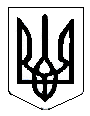 Виконавчий комітетСТЕПАНКІВСЬКА  СІЛЬСЬКА РАДАвул. Героїв України, 124, с. Степанки, Черкаський район, Черкаська область, 19632,тел.(факс) (0472) 306532  Е-mail: stepanki.rada@ukr.net код ЄДРПОУ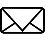 від 08.02.2021 №______/______    Черкаська обласна рада04.02.2021 року рішенням сесії Степанківської сільської ради №05-54/VІІІ «Про звернення депутатів Степанківської сільської ради щодо відродження річки Тясмин» було затверджено текст звернення, що додається. Просимо відповідного реагування в межах компетенції на звернення.Сільський голова                                                             Ігор ЧЕКАЛЕНКОВик.Невгод306-573